Course:Course:FRUIT AND GRAPE DRYING AND PROCESSINGFRUIT AND GRAPE DRYING AND PROCESSINGFRUIT AND GRAPE DRYING AND PROCESSINGFRUIT AND GRAPE DRYING AND PROCESSINGFRUIT AND GRAPE DRYING AND PROCESSINGFRUIT AND GRAPE DRYING AND PROCESSINGFRUIT AND GRAPE DRYING AND PROCESSINGFRUIT AND GRAPE DRYING AND PROCESSINGFRUIT AND GRAPE DRYING AND PROCESSINGCourse id: 3ОВВ5И46Course id: 3ОВВ5И46FRUIT AND GRAPE DRYING AND PROCESSINGFRUIT AND GRAPE DRYING AND PROCESSINGFRUIT AND GRAPE DRYING AND PROCESSINGFRUIT AND GRAPE DRYING AND PROCESSINGFRUIT AND GRAPE DRYING AND PROCESSINGFRUIT AND GRAPE DRYING AND PROCESSINGFRUIT AND GRAPE DRYING AND PROCESSINGFRUIT AND GRAPE DRYING AND PROCESSINGFRUIT AND GRAPE DRYING AND PROCESSINGNumber of ECTS: 6Number of ECTS: 6FRUIT AND GRAPE DRYING AND PROCESSINGFRUIT AND GRAPE DRYING AND PROCESSINGFRUIT AND GRAPE DRYING AND PROCESSINGFRUIT AND GRAPE DRYING AND PROCESSINGFRUIT AND GRAPE DRYING AND PROCESSINGFRUIT AND GRAPE DRYING AND PROCESSINGFRUIT AND GRAPE DRYING AND PROCESSINGFRUIT AND GRAPE DRYING AND PROCESSINGFRUIT AND GRAPE DRYING AND PROCESSINGTeacher:Teacher:Dr. Mirko Babić, full professor, Dr. Ivan Pavkov, assistant professor,Dr. Mirko Babić, full professor, Dr. Ivan Pavkov, assistant professor,Dr. Mirko Babić, full professor, Dr. Ivan Pavkov, assistant professor,Dr. Mirko Babić, full professor, Dr. Ivan Pavkov, assistant professor,Dr. Mirko Babić, full professor, Dr. Ivan Pavkov, assistant professor,Dr. Mirko Babić, full professor, Dr. Ivan Pavkov, assistant professor,Dr. Mirko Babić, full professor, Dr. Ivan Pavkov, assistant professor,Dr. Mirko Babić, full professor, Dr. Ivan Pavkov, assistant professor,Dr. Mirko Babić, full professor, Dr. Ivan Pavkov, assistant professor,Course statusCourse statusElectiveElectiveElectiveElectiveElectiveElectiveElectiveElectiveElectiveNumber of active teaching classes (weekly)Number of active teaching classes (weekly)Number of active teaching classes (weekly)Number of active teaching classes (weekly)Number of active teaching classes (weekly)Number of active teaching classes (weekly)Number of active teaching classes (weekly)Number of active teaching classes (weekly)Number of active teaching classes (weekly)Number of active teaching classes (weekly)Number of active teaching classes (weekly)Lectures: 2Lectures: 2Practical classes: 2Practical classes: 2Practical classes: 2Other teaching types:Other teaching types:Study research work:Study research work:Other classes:Other classes:Precondition coursesPrecondition coursesNoneNoneNoneNoneNoneNoneNoneNoneNoneEducational goalIntroduction students with basics technical and technological solutions for drying, processing and storaging: fruit and grapes.Educational goalIntroduction students with basics technical and technological solutions for drying, processing and storaging: fruit and grapes.Educational goalIntroduction students with basics technical and technological solutions for drying, processing and storaging: fruit and grapes.Educational goalIntroduction students with basics technical and technological solutions for drying, processing and storaging: fruit and grapes.Educational goalIntroduction students with basics technical and technological solutions for drying, processing and storaging: fruit and grapes.Educational goalIntroduction students with basics technical and technological solutions for drying, processing and storaging: fruit and grapes.Educational goalIntroduction students with basics technical and technological solutions for drying, processing and storaging: fruit and grapes.Educational goalIntroduction students with basics technical and technological solutions for drying, processing and storaging: fruit and grapes.Educational goalIntroduction students with basics technical and technological solutions for drying, processing and storaging: fruit and grapes.Educational goalIntroduction students with basics technical and technological solutions for drying, processing and storaging: fruit and grapes.Educational goalIntroduction students with basics technical and technological solutions for drying, processing and storaging: fruit and grapes.Educational outcomesOn successful completion of this subject, the students should: a) to assemble mastery of the knowledge, techniques, skills and tools related to drying and primary processing fruits and grapes. b) be able to identify, analyze and solve drying and processing facilities problems,  c) the knowledge gather in this subject will provoke creativity in design and management of  fruits and vegetables handling system.Educational outcomesOn successful completion of this subject, the students should: a) to assemble mastery of the knowledge, techniques, skills and tools related to drying and primary processing fruits and grapes. b) be able to identify, analyze and solve drying and processing facilities problems,  c) the knowledge gather in this subject will provoke creativity in design and management of  fruits and vegetables handling system.Educational outcomesOn successful completion of this subject, the students should: a) to assemble mastery of the knowledge, techniques, skills and tools related to drying and primary processing fruits and grapes. b) be able to identify, analyze and solve drying and processing facilities problems,  c) the knowledge gather in this subject will provoke creativity in design and management of  fruits and vegetables handling system.Educational outcomesOn successful completion of this subject, the students should: a) to assemble mastery of the knowledge, techniques, skills and tools related to drying and primary processing fruits and grapes. b) be able to identify, analyze and solve drying and processing facilities problems,  c) the knowledge gather in this subject will provoke creativity in design and management of  fruits and vegetables handling system.Educational outcomesOn successful completion of this subject, the students should: a) to assemble mastery of the knowledge, techniques, skills and tools related to drying and primary processing fruits and grapes. b) be able to identify, analyze and solve drying and processing facilities problems,  c) the knowledge gather in this subject will provoke creativity in design and management of  fruits and vegetables handling system.Educational outcomesOn successful completion of this subject, the students should: a) to assemble mastery of the knowledge, techniques, skills and tools related to drying and primary processing fruits and grapes. b) be able to identify, analyze and solve drying and processing facilities problems,  c) the knowledge gather in this subject will provoke creativity in design and management of  fruits and vegetables handling system.Educational outcomesOn successful completion of this subject, the students should: a) to assemble mastery of the knowledge, techniques, skills and tools related to drying and primary processing fruits and grapes. b) be able to identify, analyze and solve drying and processing facilities problems,  c) the knowledge gather in this subject will provoke creativity in design and management of  fruits and vegetables handling system.Educational outcomesOn successful completion of this subject, the students should: a) to assemble mastery of the knowledge, techniques, skills and tools related to drying and primary processing fruits and grapes. b) be able to identify, analyze and solve drying and processing facilities problems,  c) the knowledge gather in this subject will provoke creativity in design and management of  fruits and vegetables handling system.Educational outcomesOn successful completion of this subject, the students should: a) to assemble mastery of the knowledge, techniques, skills and tools related to drying and primary processing fruits and grapes. b) be able to identify, analyze and solve drying and processing facilities problems,  c) the knowledge gather in this subject will provoke creativity in design and management of  fruits and vegetables handling system.Educational outcomesOn successful completion of this subject, the students should: a) to assemble mastery of the knowledge, techniques, skills and tools related to drying and primary processing fruits and grapes. b) be able to identify, analyze and solve drying and processing facilities problems,  c) the knowledge gather in this subject will provoke creativity in design and management of  fruits and vegetables handling system.Educational outcomesOn successful completion of this subject, the students should: a) to assemble mastery of the knowledge, techniques, skills and tools related to drying and primary processing fruits and grapes. b) be able to identify, analyze and solve drying and processing facilities problems,  c) the knowledge gather in this subject will provoke creativity in design and management of  fruits and vegetables handling system.Course contentLectures:Basic physical properties fruit and grapes. Introduce in to the drying theory and air humidity. Material bilans for moisture and energy during drying. Design of the dryers for fruit and grapes and they work principals. Drying of other biomaterials. Sorting and classification biomaterials. Fruit and grapes preparation for drying. Cutting biomaterials. Enzymes activity. Antibacterial and antioxidant treatments. Vacuum drying. Osmotic drying. Sublimation drying - lyophilization. Other contemporary drying processes. Energy aspects of drying and rationalization. Renewable energy utilization Storage of dried products. Lifetime of product. Machines and materials for package the dried material. Practice:Measuring of the fruit and grapes basics physical properties. Calculation in diagram humid air, material bilans of of moisture and energy for air during drying processes. Preparation fruit and grapes for drying - laboratory practice, convective drying - laboratory practice, osmotic drying - laboratory practice. Planning of storage for drying fruit and grapes. Sorting and packaging. Business plan with basic ideas for drying and processing facilities. Study visits in centers for fruit and grapes processing. Course contentLectures:Basic physical properties fruit and grapes. Introduce in to the drying theory and air humidity. Material bilans for moisture and energy during drying. Design of the dryers for fruit and grapes and they work principals. Drying of other biomaterials. Sorting and classification biomaterials. Fruit and grapes preparation for drying. Cutting biomaterials. Enzymes activity. Antibacterial and antioxidant treatments. Vacuum drying. Osmotic drying. Sublimation drying - lyophilization. Other contemporary drying processes. Energy aspects of drying and rationalization. Renewable energy utilization Storage of dried products. Lifetime of product. Machines and materials for package the dried material. Practice:Measuring of the fruit and grapes basics physical properties. Calculation in diagram humid air, material bilans of of moisture and energy for air during drying processes. Preparation fruit and grapes for drying - laboratory practice, convective drying - laboratory practice, osmotic drying - laboratory practice. Planning of storage for drying fruit and grapes. Sorting and packaging. Business plan with basic ideas for drying and processing facilities. Study visits in centers for fruit and grapes processing. Course contentLectures:Basic physical properties fruit and grapes. Introduce in to the drying theory and air humidity. Material bilans for moisture and energy during drying. Design of the dryers for fruit and grapes and they work principals. Drying of other biomaterials. Sorting and classification biomaterials. Fruit and grapes preparation for drying. Cutting biomaterials. Enzymes activity. Antibacterial and antioxidant treatments. Vacuum drying. Osmotic drying. Sublimation drying - lyophilization. Other contemporary drying processes. Energy aspects of drying and rationalization. Renewable energy utilization Storage of dried products. Lifetime of product. Machines and materials for package the dried material. Practice:Measuring of the fruit and grapes basics physical properties. Calculation in diagram humid air, material bilans of of moisture and energy for air during drying processes. Preparation fruit and grapes for drying - laboratory practice, convective drying - laboratory practice, osmotic drying - laboratory practice. Planning of storage for drying fruit and grapes. Sorting and packaging. Business plan with basic ideas for drying and processing facilities. Study visits in centers for fruit and grapes processing. Course contentLectures:Basic physical properties fruit and grapes. Introduce in to the drying theory and air humidity. Material bilans for moisture and energy during drying. Design of the dryers for fruit and grapes and they work principals. Drying of other biomaterials. Sorting and classification biomaterials. Fruit and grapes preparation for drying. Cutting biomaterials. Enzymes activity. Antibacterial and antioxidant treatments. Vacuum drying. Osmotic drying. Sublimation drying - lyophilization. Other contemporary drying processes. Energy aspects of drying and rationalization. Renewable energy utilization Storage of dried products. Lifetime of product. Machines and materials for package the dried material. Practice:Measuring of the fruit and grapes basics physical properties. Calculation in diagram humid air, material bilans of of moisture and energy for air during drying processes. Preparation fruit and grapes for drying - laboratory practice, convective drying - laboratory practice, osmotic drying - laboratory practice. Planning of storage for drying fruit and grapes. Sorting and packaging. Business plan with basic ideas for drying and processing facilities. Study visits in centers for fruit and grapes processing. Course contentLectures:Basic physical properties fruit and grapes. Introduce in to the drying theory and air humidity. Material bilans for moisture and energy during drying. Design of the dryers for fruit and grapes and they work principals. Drying of other biomaterials. Sorting and classification biomaterials. Fruit and grapes preparation for drying. Cutting biomaterials. Enzymes activity. Antibacterial and antioxidant treatments. Vacuum drying. Osmotic drying. Sublimation drying - lyophilization. Other contemporary drying processes. Energy aspects of drying and rationalization. Renewable energy utilization Storage of dried products. Lifetime of product. Machines and materials for package the dried material. Practice:Measuring of the fruit and grapes basics physical properties. Calculation in diagram humid air, material bilans of of moisture and energy for air during drying processes. Preparation fruit and grapes for drying - laboratory practice, convective drying - laboratory practice, osmotic drying - laboratory practice. Planning of storage for drying fruit and grapes. Sorting and packaging. Business plan with basic ideas for drying and processing facilities. Study visits in centers for fruit and grapes processing. Course contentLectures:Basic physical properties fruit and grapes. Introduce in to the drying theory and air humidity. Material bilans for moisture and energy during drying. Design of the dryers for fruit and grapes and they work principals. Drying of other biomaterials. Sorting and classification biomaterials. Fruit and grapes preparation for drying. Cutting biomaterials. Enzymes activity. Antibacterial and antioxidant treatments. Vacuum drying. Osmotic drying. Sublimation drying - lyophilization. Other contemporary drying processes. Energy aspects of drying and rationalization. Renewable energy utilization Storage of dried products. Lifetime of product. Machines and materials for package the dried material. Practice:Measuring of the fruit and grapes basics physical properties. Calculation in diagram humid air, material bilans of of moisture and energy for air during drying processes. Preparation fruit and grapes for drying - laboratory practice, convective drying - laboratory practice, osmotic drying - laboratory practice. Planning of storage for drying fruit and grapes. Sorting and packaging. Business plan with basic ideas for drying and processing facilities. Study visits in centers for fruit and grapes processing. Course contentLectures:Basic physical properties fruit and grapes. Introduce in to the drying theory and air humidity. Material bilans for moisture and energy during drying. Design of the dryers for fruit and grapes and they work principals. Drying of other biomaterials. Sorting and classification biomaterials. Fruit and grapes preparation for drying. Cutting biomaterials. Enzymes activity. Antibacterial and antioxidant treatments. Vacuum drying. Osmotic drying. Sublimation drying - lyophilization. Other contemporary drying processes. Energy aspects of drying and rationalization. Renewable energy utilization Storage of dried products. Lifetime of product. Machines and materials for package the dried material. Practice:Measuring of the fruit and grapes basics physical properties. Calculation in diagram humid air, material bilans of of moisture and energy for air during drying processes. Preparation fruit and grapes for drying - laboratory practice, convective drying - laboratory practice, osmotic drying - laboratory practice. Planning of storage for drying fruit and grapes. Sorting and packaging. Business plan with basic ideas for drying and processing facilities. Study visits in centers for fruit and grapes processing. Course contentLectures:Basic physical properties fruit and grapes. Introduce in to the drying theory and air humidity. Material bilans for moisture and energy during drying. Design of the dryers for fruit and grapes and they work principals. Drying of other biomaterials. Sorting and classification biomaterials. Fruit and grapes preparation for drying. Cutting biomaterials. Enzymes activity. Antibacterial and antioxidant treatments. Vacuum drying. Osmotic drying. Sublimation drying - lyophilization. Other contemporary drying processes. Energy aspects of drying and rationalization. Renewable energy utilization Storage of dried products. Lifetime of product. Machines and materials for package the dried material. Practice:Measuring of the fruit and grapes basics physical properties. Calculation in diagram humid air, material bilans of of moisture and energy for air during drying processes. Preparation fruit and grapes for drying - laboratory practice, convective drying - laboratory practice, osmotic drying - laboratory practice. Planning of storage for drying fruit and grapes. Sorting and packaging. Business plan with basic ideas for drying and processing facilities. Study visits in centers for fruit and grapes processing. Course contentLectures:Basic physical properties fruit and grapes. Introduce in to the drying theory and air humidity. Material bilans for moisture and energy during drying. Design of the dryers for fruit and grapes and they work principals. Drying of other biomaterials. Sorting and classification biomaterials. Fruit and grapes preparation for drying. Cutting biomaterials. Enzymes activity. Antibacterial and antioxidant treatments. Vacuum drying. Osmotic drying. Sublimation drying - lyophilization. Other contemporary drying processes. Energy aspects of drying and rationalization. Renewable energy utilization Storage of dried products. Lifetime of product. Machines and materials for package the dried material. Practice:Measuring of the fruit and grapes basics physical properties. Calculation in diagram humid air, material bilans of of moisture and energy for air during drying processes. Preparation fruit and grapes for drying - laboratory practice, convective drying - laboratory practice, osmotic drying - laboratory practice. Planning of storage for drying fruit and grapes. Sorting and packaging. Business plan with basic ideas for drying and processing facilities. Study visits in centers for fruit and grapes processing. Course contentLectures:Basic physical properties fruit and grapes. Introduce in to the drying theory and air humidity. Material bilans for moisture and energy during drying. Design of the dryers for fruit and grapes and they work principals. Drying of other biomaterials. Sorting and classification biomaterials. Fruit and grapes preparation for drying. Cutting biomaterials. Enzymes activity. Antibacterial and antioxidant treatments. Vacuum drying. Osmotic drying. Sublimation drying - lyophilization. Other contemporary drying processes. Energy aspects of drying and rationalization. Renewable energy utilization Storage of dried products. Lifetime of product. Machines and materials for package the dried material. Practice:Measuring of the fruit and grapes basics physical properties. Calculation in diagram humid air, material bilans of of moisture and energy for air during drying processes. Preparation fruit and grapes for drying - laboratory practice, convective drying - laboratory practice, osmotic drying - laboratory practice. Planning of storage for drying fruit and grapes. Sorting and packaging. Business plan with basic ideas for drying and processing facilities. Study visits in centers for fruit and grapes processing. Course contentLectures:Basic physical properties fruit and grapes. Introduce in to the drying theory and air humidity. Material bilans for moisture and energy during drying. Design of the dryers for fruit and grapes and they work principals. Drying of other biomaterials. Sorting and classification biomaterials. Fruit and grapes preparation for drying. Cutting biomaterials. Enzymes activity. Antibacterial and antioxidant treatments. Vacuum drying. Osmotic drying. Sublimation drying - lyophilization. Other contemporary drying processes. Energy aspects of drying and rationalization. Renewable energy utilization Storage of dried products. Lifetime of product. Machines and materials for package the dried material. Practice:Measuring of the fruit and grapes basics physical properties. Calculation in diagram humid air, material bilans of of moisture and energy for air during drying processes. Preparation fruit and grapes for drying - laboratory practice, convective drying - laboratory practice, osmotic drying - laboratory practice. Planning of storage for drying fruit and grapes. Sorting and packaging. Business plan with basic ideas for drying and processing facilities. Study visits in centers for fruit and grapes processing. Teaching methodsLectures – oral presentations with power point softer, Practical classes- calculations and practical work in laboratory, Consultations and Term paperTeaching methodsLectures – oral presentations with power point softer, Practical classes- calculations and practical work in laboratory, Consultations and Term paperTeaching methodsLectures – oral presentations with power point softer, Practical classes- calculations and practical work in laboratory, Consultations and Term paperTeaching methodsLectures – oral presentations with power point softer, Practical classes- calculations and practical work in laboratory, Consultations and Term paperTeaching methodsLectures – oral presentations with power point softer, Practical classes- calculations and practical work in laboratory, Consultations and Term paperTeaching methodsLectures – oral presentations with power point softer, Practical classes- calculations and practical work in laboratory, Consultations and Term paperTeaching methodsLectures – oral presentations with power point softer, Practical classes- calculations and practical work in laboratory, Consultations and Term paperTeaching methodsLectures – oral presentations with power point softer, Practical classes- calculations and practical work in laboratory, Consultations and Term paperTeaching methodsLectures – oral presentations with power point softer, Practical classes- calculations and practical work in laboratory, Consultations and Term paperTeaching methodsLectures – oral presentations with power point softer, Practical classes- calculations and practical work in laboratory, Consultations and Term paperTeaching methodsLectures – oral presentations with power point softer, Practical classes- calculations and practical work in laboratory, Consultations and Term paperKnowledge evaluation (maximum 100 points)Knowledge evaluation (maximum 100 points)Knowledge evaluation (maximum 100 points)Knowledge evaluation (maximum 100 points)Knowledge evaluation (maximum 100 points)Knowledge evaluation (maximum 100 points)Knowledge evaluation (maximum 100 points)Knowledge evaluation (maximum 100 points)Knowledge evaluation (maximum 100 points)Knowledge evaluation (maximum 100 points)Knowledge evaluation (maximum 100 points)Pre-examination obligationsPre-examination obligationsPre-examination obligationsMandatoryPointsPointsFinal examFinal examMandatoryMandatoryPointsLecture attendanceLecture attendanceLecture attendanceYes1010Oral part of the examOral part of the examYesYes40TestTestTestYes2020Exercise attendance and practice workExercise attendance and practice workExercise attendance and practice workYes2020Term paperTerm paperTerm paperYes1010Literature Literature Literature Literature Literature Literature Literature Literature Literature Literature Literature Ord.AuthorAuthorTitleTitleTitlePublisherPublisherPublisherPublisherYearEnachescu Dauthy, MirceaEnachescu Dauthy, MirceaFruit and Vegetable ProcessingFruit and Vegetable ProcessingFruit and Vegetable ProcessingFood and Agriculture Organization of the United Nations, FAO Agricultural Services Bulletin No.119, Rome, p.240.Food and Agriculture Organization of the United Nations, FAO Agricultural Services Bulletin No.119, Rome, p.240.Food and Agriculture Organization of the United Nations, FAO Agricultural Services Bulletin No.119, Rome, p.240.Food and Agriculture Organization of the United Nations, FAO Agricultural Services Bulletin No.119, Rome, p.240.1995Babić Mirko, Babić  LjiljanaBabić Mirko, Babić  LjiljanaFruit and Grape Processing  authorized lectures (in Serbian)Fruit and Grape Processing  authorized lectures (in Serbian)Fruit and Grape Processing  authorized lectures (in Serbian)Faculty of Agriculture, Novi Sad, SerbiaFaculty of Agriculture, Novi Sad, SerbiaFaculty of Agriculture, Novi Sad, SerbiaFaculty of Agriculture, Novi Sad, Serbia2010Babić, Ljiljana, Babić MirkoBabić, Ljiljana, Babić MirkoDraying ans Storage (in Serbian)Draying ans Storage (in Serbian)Draying ans Storage (in Serbian)Faculty of Agriculture, Novi Sad, SerbiaFaculty of Agriculture, Novi Sad, SerbiaFaculty of Agriculture, Novi Sad, SerbiaFaculty of Agriculture, Novi Sad, Serbia2012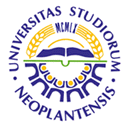 UNIVERSITY OF NOVI SADFACULTY OF AGRICULTURE 21000 NOVI SAD, TRG DOSITEJA OBRADOVIĆA 8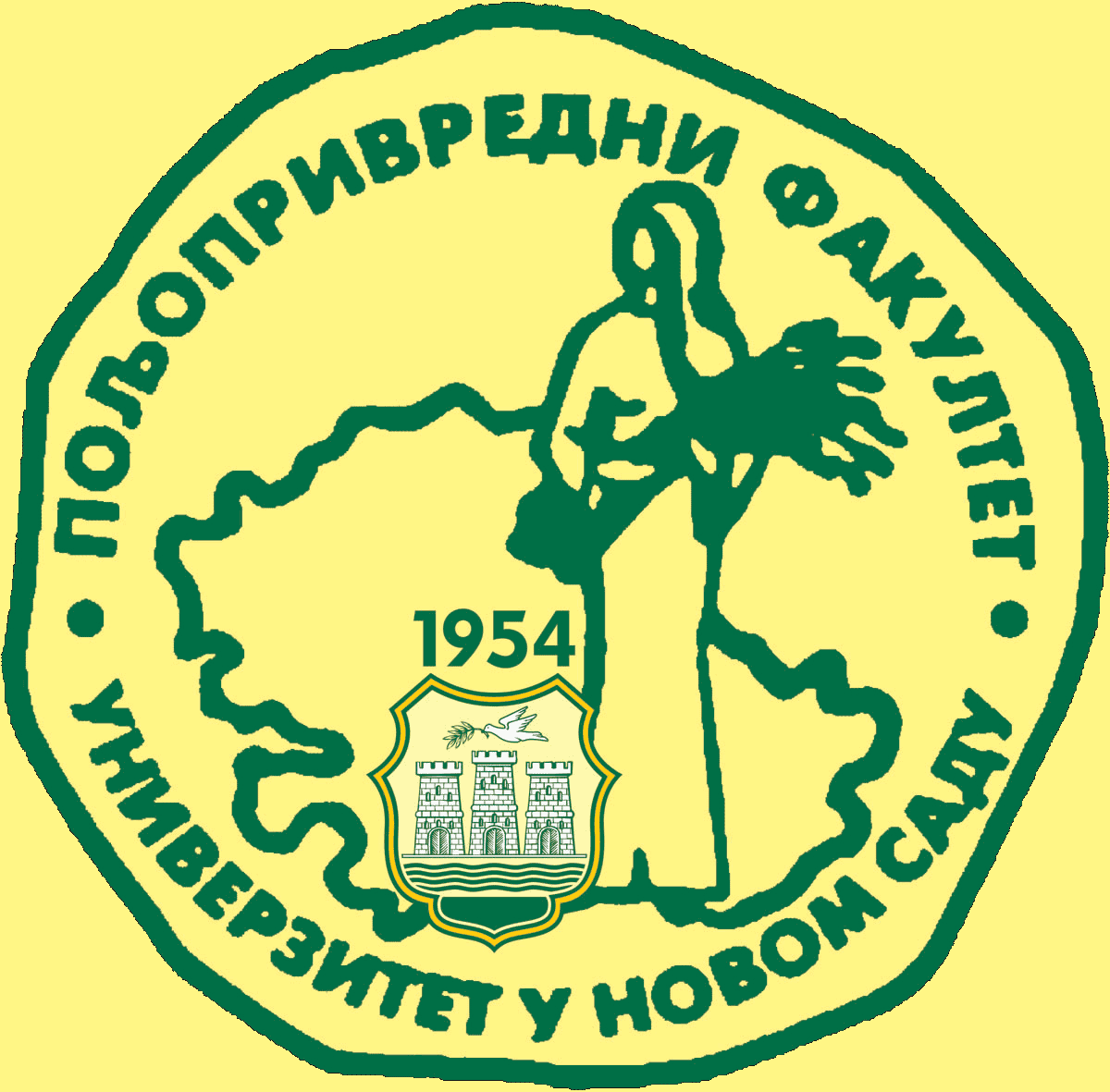 Study Programme AccreditationUNDERGRADUATE ACADEMIC FRUIT SCIENCE AND VITICULTURETable 5.2 Course specificationTable 5.2 Course specificationTable 5.2 Course specification